Plán práce – listopad 20222. 11. 2022		Technohrátky  Moravská Třebová - 9. ročník (Mgr. Crhová)			3. lekce: plavecký výcvik Česká Třebová - 3. + 4. ročník (Mgr. Kopecká)9. 11. 2022		4. lekce: plavecký výcvik Česká Třebová – 3. + 4. ročník (Mgr. Kopecká)			školení Pardubice (Mgr. Hebelková)14. 11. 2022		Beseda se spisovatelem - MŠ předškoláci + 1. stupeň, cena: 70,-15. 11. 2022		Pedagogická porada -  14.00 hod.			Třídní schůzky -  1. + 2. stupeň od 15.00 hod.16. 11. 2022		5. lekce: plavecký výcvik Česká Třebová – 3. + 4. ročník (Mgr. Šíblová)17. 11. 2022		STÁTNÍ SVÁTEK18. 11. 2022		ŘEDITELSKÉ VOLNO 23. 11. 2022		6. lekce: plavecký výcvik Česká Třebová – 3. + 4. ročník (Mgr. Kopecká)30. 11. 2022		7. lekce: plavecký výcvik Česká Třebová – 3. + 4. ročník (Mgr. Kopecká)Poznámky: 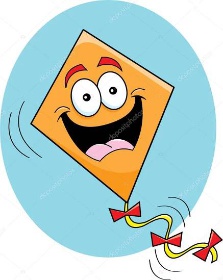 